                                                                                                                d                                                                                                       Year 5 – History – Ancient Greeks  Year 5 – History – Ancient Greeks  Year 5 – History – Ancient Greeks What should I already know?What am I going to learn in this unit?Vocabulary I need to knowI can accurately place civilisations in chronological order and state where they overlap. I can explain when and where the early Islamic civilisation developed.I can give reasons for why Baghdad became a major world power.I can explain what the House of Wisdom was.I can give examples of different areas of science and inventions that advanced during this time.I can name some important Islamic scholars.I can give examples of significant inventions during this time.I can explain what impact the inventions during this time had on our modern society.I can compare the similarities and differences between the Early Islamic Civilisation and Britain at the same time.I can give examples of reliable evidence sources that historians and archaeologists use to learn about an Ancient Civilisation.I can explain how the physical geography of Greece impacted the way the Ancient Greek civilisation developed. I can explain why historians have to use a ‘most likely’ approach when interpreting visual sources (pots) from Ancient Greece.I can give examples of what a primary source is and explain why these sources are usually a ‘reliable’ source.I can interpret evidence from a primary source and interpret a ‘most likely’ answer about what this source is telling us. I can explain the main characteristics of everyday life in Ancient Athens.I can explain the main characteristics of everyday life in Ancient Sparta.I can give examples of similarities and differences in how the Ancient Athenians and Ancient Spartans lived.I can use my research and evidence that I have gathered to explain my historical opinion. I can explain three different ways the Ancient Greeks changed the world.I can name three different concepts, ideas or inventions that came from Ancient GreeceI can use my knowledge to suggest how the world might be different today if the Ancient Greeks legacy was different.  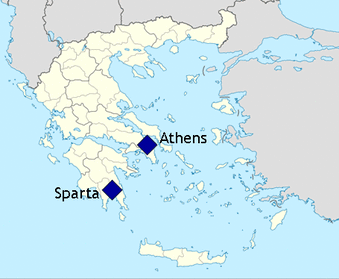 